.Démarrer la danse après 32 comptes[1-8]      ROCK STEP, COASTER STEP, STEP ¼ TURN, CROSS SHUFFLE[9-16]    ¼ TURN, ¼ TURN, CROSS SHUFFLE, SIDE ROCK STEP & POINT TOUCHRestart ici au 3ème mur[17-24]  ROCK STEP, TRIPPLE STEP,  ½ TURN, ¼ TURN, TRIPPLE STEPRestart ici au 9ème mur[25-32]  CROSS, HOLD, VINE CROSS, SIDE ROCK STEP, SAILOR STEP ¼ TURNLégende : PD = pied droit / PG = pied gauche / D = droite / G = gauche / PdC = poids du corpsChorégraphie originale qui seule fait foi.Bonne danse !!!Contact : arnaud.marraffa@orange.frTender (fr)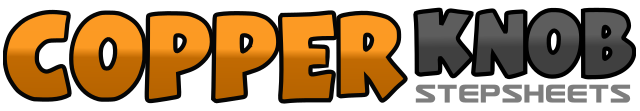 .......Compte:32Mur:4Niveau:Novice.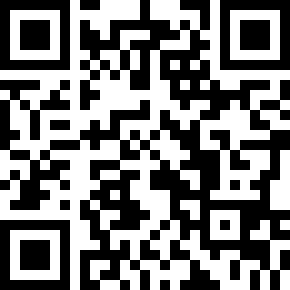 Chorégraphe:Arnaud Marraffa (FR) - Mai 2017Arnaud Marraffa (FR) - Mai 2017Arnaud Marraffa (FR) - Mai 2017Arnaud Marraffa (FR) - Mai 2017Arnaud Marraffa (FR) - Mai 2017.Musique:Tender - Derek RyanTender - Derek RyanTender - Derek RyanTender - Derek RyanTender - Derek Ryan........1-2PD devant avec PdC, revenir sur PG3&4PD derrière, PG coté PD, PD devant avec PdC5-6PG devant, ¼ tour à D avec PdC sur PD7&8PG croiser devant PD, PD à D, PG croiser devant PD1-2¼ tour à G poser PD derrière avec PdC, ¼ tour à G poser PG à G3&4PD croiser devant PG, PG à G, PD croiser devant PG5-6PG à G avec PdC, revenir sur PD&7-8Ramener PG coté PD avec PdC, pointer PD à D, touch plante PD coté PG1-2PD devant avec PdC, revenir sur PG3&4PD derrière, PG coté PD, PD derrière5-6½ tour à G poser PG devant avec PdC, ¼ tour à G poser PD à D avec PdC7-8PG à G, PD coté PG, PG à G1-2PD croiser devant PG, pause&3&4PG à G, PD croiser derrière PG, PG à G, PD croiser devant PG5-6PG à G avec PdC, revenir sur PD7&8PG croiser derrière PD, ¼ tour à G poser PD à D, poser PG devant